                        	Phone Number:      626-375-7700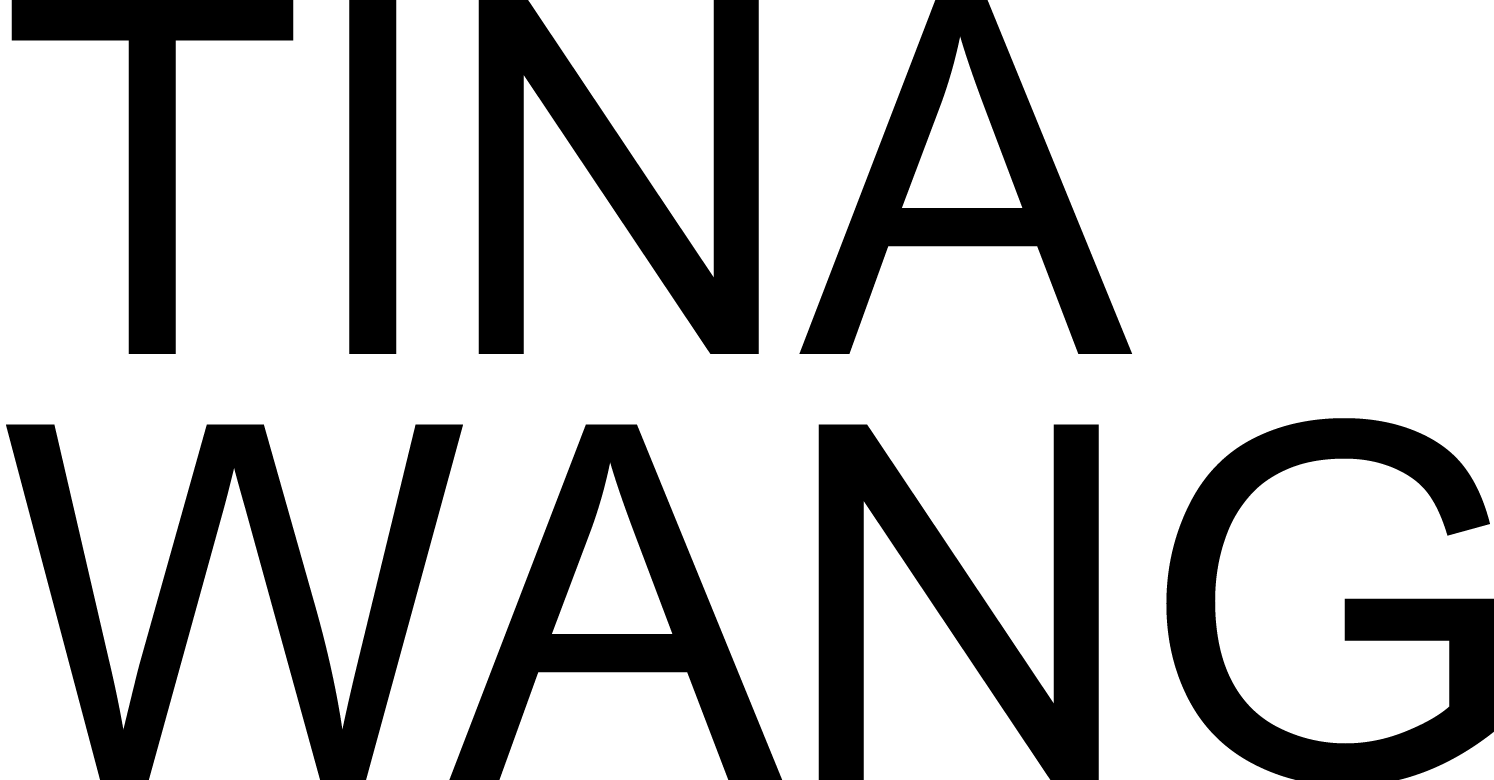 Email Address:       wanyin.wangx.x@gmail.comEDUCATION	BACHELOR OF FINE ARTS, ILLUSTRATION						2022ArtCenter College of Design - Pasadena, CaliforniaACADEMIC PROJECTSInventive Drawing								December 2020ArtCenter College of Design - Pasadena, California	● Designed Characters of Beauty and the BeastCharacter Design								November 2021ArtCenter College of Design - Pasadena, California	● Collaborated with a team to design the characters of Cabaret● Design characters on the basis of existent charactersStyle										April 2022ArtCenter College of Design - Pasadena, California	● Designed covers and scenes in a variety of stylesSKILLSLanguage 		Mandarin(Native)Software		● Adobe Photoshop				● Adobe Illustrator● Maya, Blender               			● PaintTool SAI